                                                                                                                                                                                                        О Т К Р Ы Т О Е    А К Ц И О Н Е Р Н О Е     О Б Щ Е С Т В О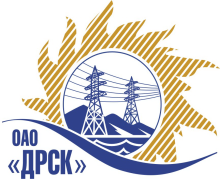 		Протокол выбора победителяг. БлаговещенскПРЕДМЕТ ЗАКУПКИ: закрытый запрос цен на право заключения Договора на выполнение работ: Закупа 86 «Мероприятия по строительству и реконструкции для технологического присоединения потребителей к сетям 10/0.4 кВ»Лот №15 - «Разработка ПИР для выполнения мероприятий по технологическому присоединению заявителей к электрическим сетям 10/0,4 кВ для СП «ЦЭС»;ПРИСУТСТВОВАЛИ: постоянно действующая закупочная комиссия 2 уровня. ВОПРОСЫ ЗАСЕДАНИЯ ЗАКУПОЧНОЙ КОМИССИИ:1.	О признании предложений соответствующими условиям закупки.2.	О ранжировке предложений Участников закупки.  Выбор победителяВОПРОС 1 «О признании предложений соответствующими условиям закупки»ОТМЕТИЛИ:Предложения ООО «Энергострой» г. Благовещенск, ООО «Энергоремонтсервис» г. Благовещенск, ООО «АмурСельЭнергоСетьСтрой» г. Благовещенск признаются соответствующим условиям закупки. Предлагается принять данные предложения к дальнейшему рассмотрению.ВОПРОС 3 «О ранжировке предложений Участников закупки. Выбор победителя»ОТМЕТИЛИ:В соответствии с требованиями и условиями, предусмотренными извещением о закупке и Закупочной документацией, предлагается ранжировать предложения следующим образом: 1 место: ООО «Энергострой» г. Благовещенск с ценой 525 591,52 руб. без НДС, НДС не предусмотрен. В цену включены все налоги и обязательные платежи, все скидки. Срок выполнения: с момента заключения договора по 30.04.2013 г.  Продолжительность выполнения работ 1 месяц. Условия оплаты: без аванса, текущие платежи выплачиваются в течение 30 (тридцати) календарных дней с момента подписания актов  выполненных работ обеими сторонами. Окончательная оплата производится в течение 30 (тридцати) календарных дней со дня подписания акта ввода в эксплуатацию. Гарантия на выполненные работы  3 (три) года. Предложение имеет статус оферты и действует до  30.09.2013 г.2 место: ООО «АмурСельЭнергоСетьСтрой» г. Благовещенск с ценой 556 205,0 руб. без НДС (656 322,0 руб. с НДС). В цену включены все налоги и обязательные платежи, все скидки. Срок выполнения: с момента заключения договора по 30.04.2013 г.  Продолжительность выполнения работ 1 месяц. Условия оплаты: без аванса, текущие платежи выплачиваются в течение 30 (тридцати) календарных дней с момента подписания актов  выполненных работ обеими сторонами. Окончательная оплата производится в течение 30 (тридцати) календарных дней со дня подписания акта ввода в эксплуатацию. Предложение имеет статус оферты и действует в течение 92 календарных дней с момента вскрытия конвертов (08.04.2013 г.)3 место: ООО «Энергоремонтсервис» г. Благовещенск с ценой 565 255,36 руб. без НДС (667 001,32 руб. с НДС). В цену включены все налоги и обязательные платежи, все скидки. Срок выполнения: с момента заключения договора по 30.04.2013 г.  Продолжительность выполнения работ 1 месяц. Условия оплаты: без аванса, текущие платежи выплачиваются в течение 30 (тридцати) календарных дней с момента подписания актов  выполненных работ обеими сторонами. Окончательная оплата производится в течение 30 (тридцати) календарных дней со дня подписания акта ввода в эксплуатацию. Гарантия на выполненные работы  5 (пять) лет. Предложение имеет статус оферты и действует до  30.08.2013 г.На основании вышеприведенной ранжировки предложений предлагается признать Победителем Участника, занявшего первое место.РЕШИЛИ:Признать предложения ООО «Энергострой» г. Благовещенск, ООО «Энергоремонтсервис» г. Благовещенск, ООО «АмурСельЭнергоСетьСтрой» г. Благовещенск соответствующими условиям закрытого запроса цен. Утвердить ранжировку:Признать Победителем ООО «Энергострой» г. Благовещенск с ценой 525 591,52 руб. без НДС, НДС не предусмотрен. В цену включены все налоги и обязательные платежи, все скидки. Срок выполнения: с момента заключения договора по 30.04.2013 г.  Продолжительность выполнения работ 1 месяц. Условия оплаты: без аванса, текущие платежи выплачиваются в течение 30 (тридцати) календарных дней с момента подписания актов  выполненных работ обеими сторонами. Окончательная оплата производится в течение 30 (тридцати) календарных дней со дня подписания акта ввода в эксплуатацию. Гарантия на выполненные работы  3 (три) года. Предложение имеет статус оферты и действует до  30.09.2013 г.Ответственный секретарь Закупочной комиссии                                              О.А.МоторинаТехнический секретарь Закупочной комиссии                                                  О.В.Чувашова                     ДАЛЬНЕВОСТОЧНАЯ РАСПРЕДЕЛИТЕЛЬНАЯ СЕТЕВАЯ КОМПАНИЯУл.Шевченко, 28,   г.Благовещенск,  675000,     РоссияТел: (4162) 397-359; Тел/факс (4162) 397-200, 397-436Телетайп    154147 «МАРС»;         E-mail: doc@drsk.ruОКПО 78900638,    ОГРН  1052800111308,   ИНН/КПП  2801108200/280150001№ 246/КС-ВП23 апреля 2013 года1 местоООО «Энергострой» г. Благовещенск2 местоООО «АмурСельЭнергоСетьСтрой» г. Благовещенск3 местоООО «Энергоремонтсервис» г. Благовещенск